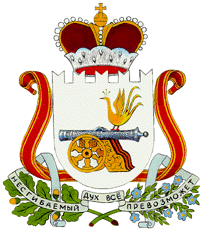 АДМИНИСТРАЦИЯ ЛЮБАВИЧСКОГО СЕЛЬСКОГО ПОСЕЛЕНИЯ РУДНЯНСКОГО РАЙОНА СМОЛЕНСКОЙ ОБЛАСТИ П О С Т А Н О В Л Е Н И Е от 28 марта  2022 года                                                                                 № 16Руководствуясь Федеральным законом от 06.10.2003 № 131-ФЗ «Об общих принципах организации местного самоуправления в Российской Федерации», постановлением Администрации Любавичского сельского поселения Руднянского района Смоленской области № 30  от 18.05.2020 года «Об утверждении Порядка принятия решения о разработке муниципальных программ, их формирования и реализации, и порядка проведения оценки эффективности реализации муниципальных программ Любавичского сельского поселения Руднянского района Смоленской области»,  Администрация Любавичского сельского поселения Руднянского района Смоленской областиПОСТАНОВЛЯЕТ:  1.Внести следующие изменения в программу «Комплексное развитие транспортной инфраструктуры Любавичского сельского поселения Руднянского района Смоленской области на 2020-2028гг.»:- в паспорте программы строку «Объем финансирования программы составляет: 6 683,5 тыс. руб.» заменить строкой «Объем финансирования программы составляет: 8 183,5 тыс. руб.»;- таблицу 7 изложить в новой редакции согласно приложению № 1.  2. Настоящее постановление вступает в силу после его официального опубликования в соответствии с Уставом Любавичского сельского поселения Руднянского района Смоленской области.Глава муниципального образованияЛюбавичского сельского поселенияРуднянского района Смоленской области                                В.В. СавиненеПриложение №1к постановлению Администрации  Любавичского сельского поселения Руднянского района Смоленской области № 16 от 28 марта 2022гТаблица 7. Источники привлечения денежных средств на реализацию программы Любавичского  сельского поселения Руднянского района Смоленской области, тыс. руб.О внесении  изменений    в    постановление администрации   Любавичского    сельского поселения Руднянского района Смоленской области   № 65   от  14.11.2019г.   «Об    утверждении программы «Комплексное развитие транспортной инфраструктуры Любавичского сельского поселения Руднянского района Смоленской области на 2020- 2028гг.»№НаименованиеБюджеты всех уровней и частные инвесторыВ т. ч.  федеральный бюджет В т.ч. бюджет областнойВ т.ч.бюджет Любавичского сельского поселенияВ т.ч. внебюджетные источники1Ремонт дорогсетидорожной 1500,0001498,5 1,502Содержание дорог0,0000,003Освещение 0,0000,00